Supplementary MaterialC20 fullerene and its boron- and nitrogen-doped counterparts as an efficient catalyst for CO oxidationNasim Hassani*Department of Chemistry, College of Sciences, Shiraz University, Shiraz, Iran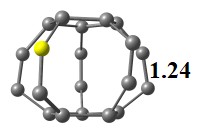 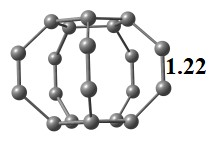 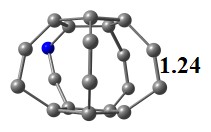 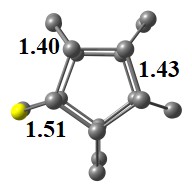 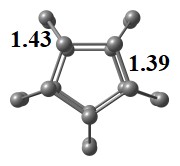 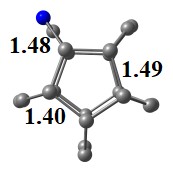 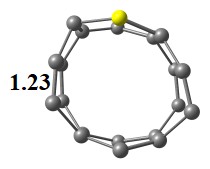 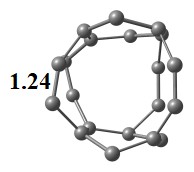 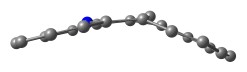 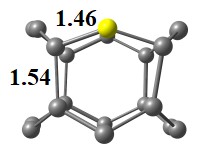 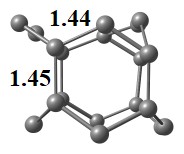 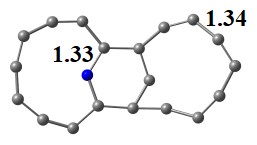 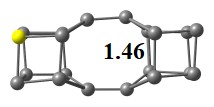 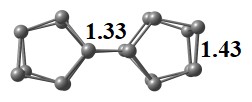 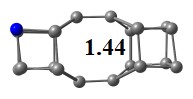 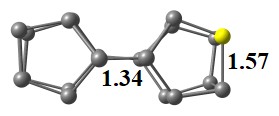 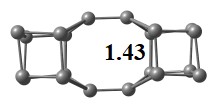 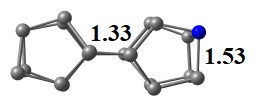 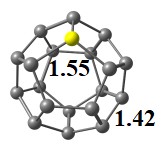 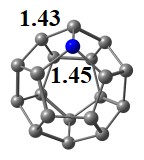 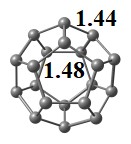 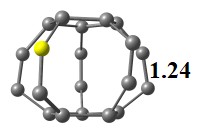 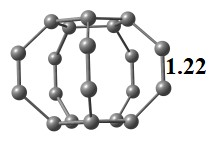 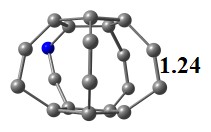 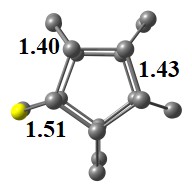 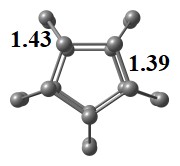 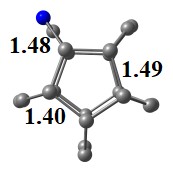 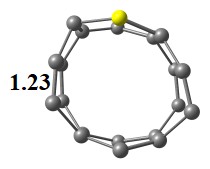 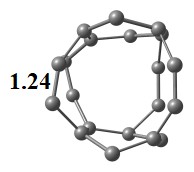 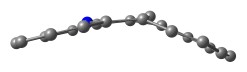 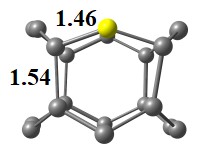 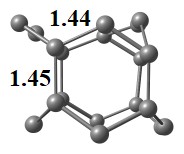 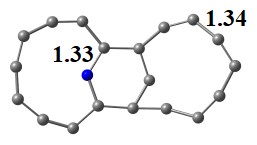 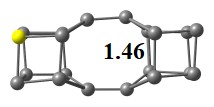 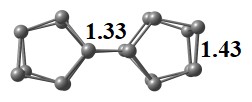 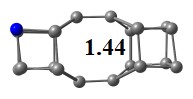 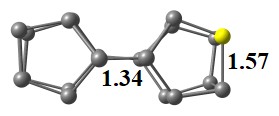 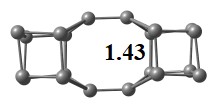 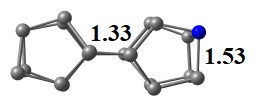 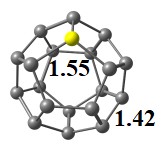 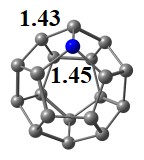 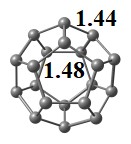 Fig. S1. The top and side views of the optimized structures of the cage-like isomers of C20, BC19, and NC19 fullerene-like clusters with the bond distances in Å. The numbers under the structures are relative energy (in eV) with respect to the most stable fullerene-like C20 cluster. Color scheme: M, red; B, yellow; N, dark blue.